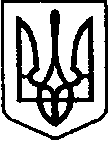 МІНІСТЕРСТВО ОХОРОНИ ЗДОРОВ'Я УКРАЇНИКОМУНАЛЬНЕ НЕКОМЕРЦІЙНЕ ПІДПРИЄМСТВО«НІЖИНСЬКИЙ МІСЬКИЙ ЦЕНТР ПЕРВИННОЇ МЕДИКО-САНІТАРНОЇ ДОПОМОГИ» НІЖИНСЬКОЇ МІСЬКОЇ РАДИ ЧЕРНІГІВСЬКОЇ ОБЛАСТІ16600, м. Ніжин Чернігівської обл., вул. Успенська, 2; тел.(04631)7 14 04e-mail: nizhincpmsd@ukr.netПОЯСНЮВАЛЬНА   ЗАПИСКАдо Звіту про виконання Фінансового плану за ІV квартал 2023 рокуКомунального некомерційного  підприємства ‘’Ніжинський міський центр      первинної медико-саніарної допомоги’’                Ніжинської міської ради Чернігівської областіІ. Загальні відомостіМетою функціонування комунального некомерційного підприємства ‘’Ніжинський міський центр первинної медико-санітарної допомоги’’ Ніжинської міської ради Чернігівської області (далі – Центр, підприємство) є надання населенню послуг з первинної медичної допомоги. Окрім, зазначеного Ніжинською міською радою Центр уповноважено на виконання окремих програмних заходів в межах ‘’Міської програми фінансової підтримки комунального некомерційного підприємства  ‘’Ніжинський міський центр первинної медико-санітарної допомоги’’ та  забезпечення медичної допомоги населенню на 2021-2023 роки’’ .Підприємство функціонує у складі 9 амбулаторій загальної практики-сімейної медицини, розташованих на території міста Ніжина, адміністративного та господарського підрозділів. У звітному періоді підприємство здійснювало господарську діяльність в умовах воєнного стану (з 24.02.2022р.) без її припинення.ІІ. Формування доходів звітного періодуЗагальна сума доходів підприємства у звітному  періоді склала 13834  тис.грн.Основним джерелом доходу Центру у ІV кварталі 2023 року була плата за надані медичні послуги. Оплата підприємству за медичні послуги, надані населенню, здійснюється Національною службою здоров’я України згідно з договорами ‘’про медичне обслуговування населення за програмою медичних гарантій’’, укладеними на поточний рік за пакетами:- ‘’Первинна медична допомога’’ (договір №0000-53Х6-М000 від 16.01.2023р.);- ‘’Супровід та лікування дорослих та дітей, хворих на туберкульоз, на первинному рівні медичної допомоги’’ та ‘’Супровід і лікування дорослих і дітей з психічними розладами, на первинному рівні медичної допомоги’’ (договір №0245-Е123-Р000 від 19.01.2023р.);- ‘’Забезпечення кадрового потенціалу системи охорони здоров’я  шляхом організації надання медичної допомоги із залученням лікарів-інтернів’’ (договір №5243-Е923-Р000 від 11.09.2023р.)У ІV кварталі 2023 року план по доходах від реалізації медичних послуг виконано на 94,2%  (рядок звіту 1000 ‘’Чистий дохід від реалізації продукції (товарів, робіт, послуг’’ ), що обумовлено відсутністю можливості для закладу укласти договір за пакетом ''Мобільна паліативна допомога'', очікуваний тендер на який НСЗУ не було оголошено у звітному  році.В порівнянні з відповідним звітним періодом 2022 року обсяг доходів від реалізації медичних послуг  зріс  на  5,5 % з огляду на зростання кількості декларацій, укладених лікарями Центру з пацієнтами в межах пакету ‘’Первинна медична допомога’’  та надходження доходів за новим пакетом ‘’Супровід і лікування дорослих і дітей з психічними розладами, на первинному рівні медичної допомоги’’.У звітному періоді  підприємство отримало ‘’Інші операційні доходи’’, джерелом яких були:- цільове фінансування з міського бюджету, отримане на виконання заходів, визначених  ‘’Міською цільовою програмою фінансової підтримки комунального некомерційного підприємства  ‘’Ніжинський міський центр первинної медико-санітарної допомоги’’ Ніжинської міської ради Чернігівської області та забезпечення медичної допомоги населенню на 2021-2023 роки’’ (далі – ‘’Міська цільова програма…’’) -  рядок звіту 1072 ‘’Нетипові операційні доходи’’ ;- орендна плата та суми відшкодувань Орендарів експлуатаційних витрат  і вартості спожитих комунальних послуг згідно умов укладених договорів (Орендарі - КЗ ‘’Чернігівське обласне бюро судово-медичної експертизи’’, КМЗ ‘’Обласний центр медико-соціальної експертизи’’, ГО ‘’Асоціація ромів ЗОР’’) - рядок звіту 1071;- доходи від безоплатно отриманих оборотних активів, що надійшли безоплатно  шляхом централізованих поставок, у формі благодійної та розподіленої гуманітарної допомоги (лікарські засоби, імунобіологічні препарати, вироби медичного призначення, інші активи) - рядок звіту 1073 ‘’ Інші операційні доходи’’.План по доходах за ‘’Іншими операційними доходами’’ (рядок звіту 1070 ‘’Інший операційний дохід’’) у ІV кварталі 2023 року виконано на 115,8% внаслідок більшого  за запланований обсягу цільового фінансування, який обумовлено рівнем фактичних витрат на виконання заходів міської цільової програми;В порівнянні з відповідним звітним періодом 2022 року обсяг інших операційних доходів зріс  на 6,8%, що обумовлено збільшенням обсягу вартості фактично спожитих Орендарями комунальних послуг  та збільшенням сум цільового фінансування в межах ‘’Міської цільової програми…’’.У звітному періоді у складі інших доходів (рядок звіту 1150 ‘’Інші доходи’’ ) підприємством визнано доходи від безоплатно отриманих необоротних активів (в т.ч. придбаних у 2019 році за рахунок цільового фінансування з бюджету) у сумі нарахованої амортизації.  План по доходах за даним джерелом виконано на 147,9%, Вищезазначене обумовлено  зростанням у звітному періоді обсягу безоплатно переданих необоротних активів (медичного, енергетичного обладнання) та введенням їх в експлуатацію протягом усіх звітних періодів 2023 року. В порівнянні з відповідним звітним періодом 2022 року  рівень доходів за даним джерелом зменшився  на 1,7%.ІІІ. Формування витрат звітного періодуЗагальна сума витрат підприємства у ІV кварталі 2023 року склала 13547 тис.грн.Собівартість медичних послуг (рядок звіту 1010 ‘’Собівартість реалізованої продукції (товарів, робіт, послуг)’’)  у ІV кварталі 2023 року склала 102,9 % запланованої суми. У складі собівартості медичних послуг перевищили запланований обсяг:- витрати основних матеріалів (рядок звіту 1011),  з огляду на збільшення витрат лікарських засобів, виробів медичного призначення, що надійшли підприємству безоплатно як благодійна, гуманітарна допомога та в порядку централізованих поставок;- витрати на енергоносії, послуги, інші матеріальні витрати (рядки звіту 1013, 1018, 1019) з огляду на збільшення їх ціни;- амортизації (рядок звіту 1017) у зв’язку з надходженням необоротних активів, переданих підприємству безоплатно, які були введені в експлуатації  у звітному періоді.В порівнянні з відповідним періодом 2022 року собівартість медичних послуг зросла на 7,8% з огляду на збільшення:- витрат на оплату праці  (та відповідно відрахування на соціальні заходи) - у зв’язку зі збільшенням з 01.01.2023р. тарифної ставки працівника першого тарифного розряду до 8000,0 грн. (оплата праці на підприємстві здійснюється за тарифною системою); - витрат на оплату послуг  та інших матеріальних витрат з  огляду на збільшення їх ціни.Адміністративні витрати (рядок звіту 1030 ‘’Адміністративні витрати’’) у ІV кварталі 2023 року здійснено в межах їх запланованого обсягу (79,2%). У складі адміністративних витрат заплановану суму перевищили лише витрати на  підписку періодичних видань , в т.ч. з наданням онлайн доступу до електронних видань, обслуговування програмного забезпечення загальногосподарського характеру (рядок звіту 1045 ‘’Консультаційні та інформаційні послуги’’), що пов’язано зі збільшенням ціни на такі послуги. Адміністративні витрати у ІV кварталі звітного року зросли на 8,3 %  в порівнянні з відповідним звітним періодом 2022 року, що обумовлено збільшенням:- витрат на оплату праці   (та відповідно відрахування на соціальні заходи) - у зв’язку зі збільшенням з 01.01.2023р. тарифної ставки працівника першого тарифного розряду до 8000,0 грн. (оплата праці на підприємстві здійснюється за тарифною системою);- витрат на оплату комунальних послуг та інших послуг  з огляду на збільшення їх ціни.Інші операційні витрати (рядок звіту 1080 ‘’Інші операційні витрати’’)  у IV кварталі 2023 року склали 71,0 % запланованої суми, що обумовлено фактичним рівнем усіх складових таких витрат.Обсяг  ‘’Інших операційних витрат’’  збільшили  витрати, які не планувалися, а саме:  нарахування за час тимчасової непрацездатності захворілим працівникам 5 перших днів тимчасової непрацездатності, які оплачуються за рахунок підприємства, та єдиного соціального внеску на суму таких лікарняних (рядок звіту 1083).У ІV кварталі 2023року ‘’Інші операційні витрати’’ зросли на 12,8% в порівнянні з відповідним звітним періодом 2022 року, що пов’язано зі  збільшенням як запланованих, так і фактичних  витрат на виконання заходів міської цільової програми  щодо відшкодування вартості безоплатно відпущених лікарських засобів для безоплатного і пільгового забезпечення ліками окремих груп населення та хворих на певні категорії захворювань (рядок  звіту 1082). Оплата праці у ІV кварталі 2023 року проведена згідно умов Колективного договору, укладеного між Адміністрацією та Трудовим колективом комунального некомерційного підприємства ‘’Ніжинський міський центр первинної медико-санітарної допомоги’’ Ніжинської міської ради Чернігівської області (зареєстрованого 17.01.2019р. Управлінням праці та соціального захисту населення Ніжинської міської ради Чернігівської області, реєстраційний №2 (зі змінами та доповненнями). З 01.01.2023р. тарифна ставка працівника першого тарифного розряду підвищена до 8000,0 грн., що обумовило зростання посадових окладів всіх категорій працівників підприємства (з огляду на застосування тарифної системи оплати праці). Крім зазначеного, оплата праці медичних працівників підприємства у звітному періоді здійснювалася з дотриманням вимог постанови Кабінету Міністрів України від 13.01.2023р. №28 (щодо мінімального рівня нарахованої заробітної плати лікарів - 20000,0 грн. та медичних сестер – 13500,0 грн. за повністю виконану місячну норму праці)  шляхом встановлення доплат і надбавок до посадових окладів.ІV. Капітальні інвестиції звітного періодуЗатвердженим на ІV квартал 2023 року Фінансовим планом передбачено капітальних інвестицій у загальній сумі 641 тис.грн., фактичний обсяг капітальних інвестицій у звітному періоді склав 1020 тис.грн.З метою забезпечення належних умов та повноти надання медичної допомоги населенню, у ІV кварталі 2023 року за рахунок коштів плати за медичні послуги, що надійшла від Національної служби здоров’я України, здійснено капітальних інвестицій на загальну суму 9,0 тис.грн., а саме: на придбання інших необоротних активів (сигналізатора газу, вогнегасника, стільця на рамі) на суму 4 тис.грн.; на оплату витрат у сумі 5 тис.грн. на проведення завершальних робіт з влаштування індивідуальної системи газового опалення Амбулаторії загальної практики- сімейної медицини №3 м.Ніжин, вул. Мигалівська,15.У звітному періоді на баланс підприємства  безоплатно передано необоротні активи на загальну суму 1011 тис.грн., а саме:за рішенням Ніжинської міської ради –  п’ять електрогенераторів Pezal PDE 12STA-STA3  на суму 630 тис.грн.;від благодійного фонду ‘’Благодійний Фонд Євгена Пивоварова‘’ –  система зберігання енергії POWERWALL2 (з системою контролю джерела струму Backup Gateway 2) на суму 381тис.грн.V. Фінансовий результат звітного періодуЗа результатами  функціонування та виконання Фінансового плану у ІV кварталі 2023 року комунальне некомерційне підприємство ‘’Ніжинський міський центр первинної медико-санітарної допомоги’’ Ніжинської міської ради Чернігівської області отримало позитивний   фінансовий у сумі 287 тис.грн.Станом на 31.12.2023р. в Центрі обліковувалася дебіторська заборгованість у загальній сумі 31 тис.грн., що склалася по розрахунках, за якими проведена авансова оплата Станом на 31.12.2023р. в Центрі обліковувалася кредиторська заборгованість у загальній сумі 9 тис.грн., термін оплати щодо якої не настав, в т.ч.:-.по розрахунках з постачальниками  та іншими контрагентами 3 тис.грн.- по розрахунках з ПДВ – 6  тис.грн.Залишок грошових коштів на розрахункових рахунках Центру на кінець звітного періоду склав 1270 тис.грн., що забезпечує можливість своєчасної виплати заробітної плати працівникам підприємства та проведення інших невідкладних витрат для надання медичної допомоги населенню у січні 2024 року.  Директор							Оксана КАЛІНІЧЕНКОВик.: Людмила ДВОРНИК(04631) 7 14 19